РОССИЙСКАЯ ФЕДЕРАЦИЯ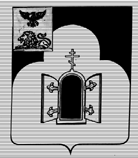 БЕЛГОРОДСКАЯ ОБЛАСТЬМУНИЦИПАЛЬНЫЙ РАЙОН «ЧЕРНЯНСКИЙ РАЙОН»МУНИЦИПАЛЬНЫЙ СОВЕТ ЧЕРНЯНСКОГО РАЙОНА                                        Тридцатая                                     сессия второго созываР Е Ш Е Н И Е30 июня 2016 г.                                                                                                № 314О гимне муниципального района «Чернянский район» Белгородской области В соответствии со статьёй 15 Федерального закона от 06.10.2003 г.              № 131-ФЗ «Об общих принципах организации местного самоуправления в Российской Федерации» Муниципальный совет Чернянского района  решил:1. Утвердить музыкальную редакцию и текст гимна муниципального района «Чернянский район» Белгородской области (приложения 1 и 2).2. Утвердить Положение о гимне муниципального района «Чернянский район» Белгородской области (приложение 3).3. Опубликовать настоящее решение в Чернянской районной общественно-политической газете «Приосколье», разместить на официальном сайте органов местного самоуправления Чернянского района в сети Интернет в подразделе «Решения» раздела «Муниципальный совет» (адрес сайта: http://www.admchern.ru).4. Ввести в действие настоящее решение со дня вступления в силу решения Муниципального совета Чернянского района о внесении изменений в Устав муниципального района «Чернянский район» Белгородской области, которым гимн муниципального района «Чернянский район» Белгородской области включен в число официальных символов Чернянского района.5. Контроль за выполнением настоящего решения возложить на постоянную комиссию Муниципального совета Чернянского района по законности, нормативной и правовой деятельности, вопросам местного самоуправления.Председатель Муниципального совета Чернянского района                                                                 С.Б.ЕлфимоваПриложение 1к решению Муниципального совета Чернянского района от 30.06.2016 г. № 314Музыкальная редакция гимна муниципального района «Чернянский район» Белгородской области(музыка Н.Н.Овчаров)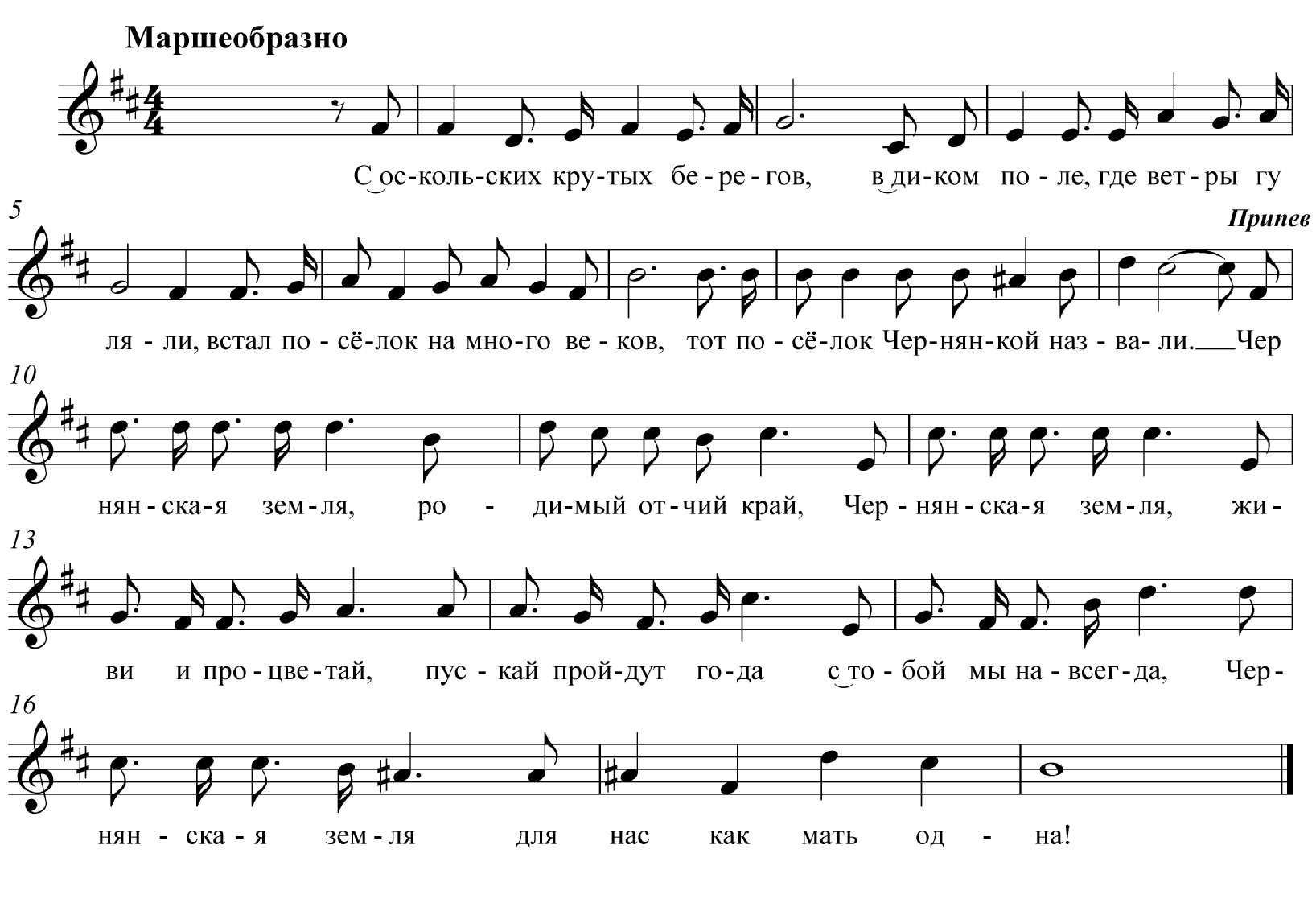 ____________Приложение 2к решению Муниципального совета Чернянского района от 30.06.2016 г. № 314Текст гимна муниципального района «Чернянский район» Белгородской области(слова И.Н.Крупа)1. С оскольских крутых берегов,В диком поле, где ветры гуляли,Встал посёлок на много веков,Тот посёлок Чернянкой назвали.Припев: Чернянская земля, родимый отчий край,Чернянская земля, живи и процветай!Пускай пройдут года, с тобой мы навсегда,Чернянская земля для нас, как мать, одна!2. Не прервётся веков наших связь,Открывая нам новые дали,Здесь князь Игорь и Всеволод князьБоевые полки собирали.Припев: Чернянская земля, родимый отчий край,Чернянская земля, живи и процветай!Пускай пройдут года, с тобой мы навсегда,Чернянская земля, для нас, как мать, одна!3. Были годы боёв и утрат,Но мы жили и множили силы.Так и будет Чернянка стоять,Как частица великой России!Припев: Чернянская земля, родимый отчий край,Чернянская земля, живи и процветай!Пускай пройдут года, с тобой мы навсегда,Чернянская земля для нас, как мать, одна!____________Приложение 3к решению Муниципального совета Чернянского района от 30.06.2016 г. № 314Положениео гимне муниципального района «Чернянский район» Белгородской области1. Настоящее Положение о гимне муниципального района «Чернянский район» Белгородской области (далее – Положение) устанавливает порядок и правила использования гимна муниципального района «Чернянский район» Белгородской области.2. Гимн муниципального района «Чернянский район» Белгородской области является официальным символом Чернянского района.Гимн муниципального района «Чернянский район» Белгородской области представляет собой музыкально-поэтическое произведение, исполняемое в случаях, предусмотренных настоящим положением. Гимн муниципального района «Чернянский район» Белгородской области может исполняться в оркестровом, хоровом, оркестрово-хоровом либо ином вокальном и инструментальном варианте. При этом могут использоваться средства звуко- и видеозаписи, а также средства теле- и радиотрансляции.Гимн муниципального района «Чернянский район» Белгородской области должен исполняться в точном соответствии с утвержденными музыкальной редакцией и текстом.3. Гимн муниципального района «Чернянский район» Белгородской области исполняется:при вступлении в должность вновь избранного председателя Муниципального совета Чернянского района;при вступлении в должность вновь назначенного на должность главы администрации Чернянского района;во время официальной церемонии подъема флага муниципального района «Чернянский район» Белгородской области;при вручении диплома, ленты и удостоверения лицам, удостоенным почетного звания Чернянского района «Почетный гражданин Чернянского района»;при открытии на территории Чернянского района мемориальных досок, памятных знаков или других памятных монументальных произведений.4. Гимн муниципального района «Чернянский район» Белгородской области может исполняться:при открытии и закрытии заседаний (сессий) Муниципального совета Чернянского района, иных мероприятий, проводимых органами местного самоуправления Чернянского района;во время открытия и закрытия торжественных собраний, посвященных праздникам, значительным историческим и иным знаменательным датам Чернянского района;при проведении районных спортивных соревнований;во время торжественных мероприятий, проводимых общественными объединениями, предприятиями, организациями и частными лицами.5. При официальном исполнении гимна муниципального района «Чернянский район» Белгородской области присутствующие выслушивают его стоя, мужчины - без головных уборов.В случае, если исполнение гимна муниципального района «Чернянский район» Белгородской области сопровождается поднятием флага муниципального района «Чернянский район» Белгородской области, присутствующие поворачиваются к нему лицом.6. Текст и музыкальная редакция гимна муниципального района «Чернянский район» Белгородской области утверждаются решением муниципального совета Чернянского района.7. Исполнение и использование гимна муниципального района «Чернянский район» Белгородской области с нарушением настоящего Положения, а также надругательство над гимном муниципального района «Чернянский район» Белгородской области влечет за собой ответственность в соответствии с действующим законодательством. _________